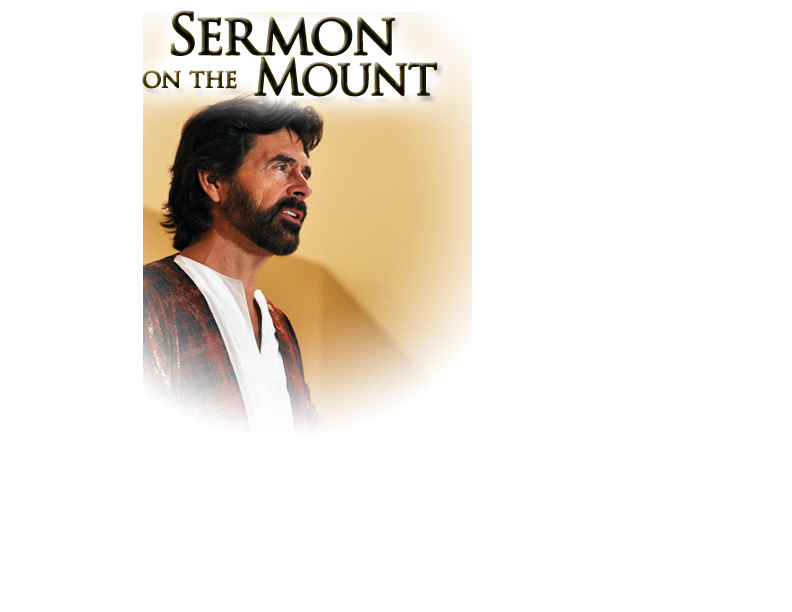 	The Sermon on the Mount	Opening:  	The audience sings (lyrics below)	Part 1:		Sermon on the Mount	Response:  	The audience sings again (lyrics below)	Part 2:		Hollywood vs. Faith     The Three Other BeatitudesLead Me, LordBlessed are the poor in spirit, longing for their Lord,
For God's coming kingdom shall be theirs.
Blessed are the sorrowing, for they shall be consoled,
And the meek shall come to rule the world.

Lead me, Lord, lead me, Lord, by the light of truth
To seek and to find the narrow way.
Be my way; be my truth; be my life, my Lord,
And lead me, Lord, today.

Blessed are the merciful, for mercy shall be theirs,
And the pure in heart shall see their God.
Blest are they whose hunger only holiness can fill,
For I say they shall be satisfied. (CHORUS)
 
Blest are they who through their lifetimes sow the seeds of peace;
All will call them children of the Lord.
Blest are you, though persecuted in your holy life, For in heaven, great is your reward. (CHORUS)About Frank Runyeon	Frank Runyeon has received national acclaim for his work as a translator and performer of Biblical texts over the past 30 years. He has performed the Gospel for hundreds of thousands of people in virtually every state in America.  	He is probably still best known, however, for his many roles on television. He starred for seven years as Steve Andropoulos on As the World Turns opposite Meg Ryan, and for four years as Fr. Michael Donnelly on the Emmy-award-winning Santa Barbara. He also appeared opposite Emma Samms on General Hospital as playboy Simon Romero.  He has guest-starred in recurring roles on L.A. LAW, Falcon Crest, All My Children, Another World and Melrose Place. In 2016, he was nominated for a Daytime EMMY for his guest appearance as Angel on The Young and the Restless.  	Frank starred in the feature film SUDDEN DEATH as Detective Marty Lowery. He received rave reviews on the New York stage as Hercules in Aristophanes' comedy, The Birds at the LaMama Theatre. He has also hosted his own comedy talk show on the top-rated L.A. talk-radio station, KFI, and on WCNN in Atlanta.	Frank is a graduate of Princeton University with a degree in Religion and American Studies.   He wrote his thesis on the Mass Media. He has also studied at Fuller Seminary, Yale Divinity School, and the General Theological Seminary in New York, where he received his Masters Degree with honors. 	Frank has translated and adapted six Biblical texts for one-man theatrical performance: SERMON ON THE MOUNTAFRAID! The Gospel of MarkSIGNS: The Gospel of JohnLUKE: Stories on the RoadTHE LETTER OF JAMES, andTHE 31/2 STORIES OF CHRISTMAS, a comedy, with music.He tours these productions around the country concurrently with his talks on Hollywood vs. Faith. He is now writing a book, Escape from Hollywood: A TV Actor’s Unlikely Journey to Faith.